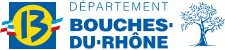 ANNEE 2021FORMULAIRE ASSOCIATIONSSERVICE JEUNESSEFONCTIONNEMENT GENERAL1. Identification de l'association1.1 Nom - Dénomination    : 1.2 Personne en charge du dossier : (Nom, Tel, Mail)2. Relations avec l'administrationVotre association bénéficie-t-elle d’agréments administratifs : (Si oui, merci de préciser)Votre association bénéficie-t-elle de la carte collégien˟ ?            Oui                        Non Si non, veuillez contacter :                                                - Mme PEGLION Jeannine  04.13.31.68.23                  OU                                                                                                     }  POLE LOISIRS                                                 - Mme SERRATORE Emilie  04.13.31.96.61     ˟La carte « Collégien de Provence » est une carte nominative, évolutive et connectée exclusivement réservée aux collégiens de la 6ème à la 3ème scolarisés dans un collège des Bouches-du-Rhône.Cette nouvelle carte permet de répondre aux besoins des collégiens et à ceux de leur famille grâce à deux porte-monnaie utilisables dans les domaines du sport, de la culture et des loisirs (100 euros) et du soutien scolaire (50 euros).La carte « Collégien de Provence » donne également accès à des pourcentages de réduction tout au long de l’année auprès des enseignes et associations partenaires !3. Relations avec d'autres associationsA quel réseau, union ou fédération, l'association est-elle affiliée ? (indiquer le nom complet, ne pas utiliser de sigle) :4. Moyens humains sur l’année écouléeL’encadrement des activités est-il dispensé par une personne diplômée ?             Oui                    NonSi oui merci de préciser les informations ci-dessous :5. FormationL’association propose-t-elle la prise en charge de formations pour ses bénévoles, son encadrement, les jeunes adhérents ?                                                             Oui                                NonSi oui merci de compléter les éléments ci-dessous : L’association organise-t-elle des formations ?                    Oui                                 NonSi oui, merci de compléter les éléments ci-dessous : 6. Effectif de l’association sur l’année écoulée7. Activités proposées par l’associationL’association propose-t-elle des activités tout au long de l’année ?                      Oui                      NonSi Oui, merci de compléter le tableau ci-dessous :Votre association organise-t-elle des événements ?  (Festivités, stages, formations, séjours, sorties, manifestation…)                                                                                                              Oui                         NonSi oui merci de compléter le tableau ci-dessous :Votre association participe-t-elle à des événements organisés par d’autres structures ? Oui        NonSi oui merci de préciser : 8. Tarif des prestationsPour adhérer à l’association, faut-t-il s’acquitter d’une cotisation ou d’un paiement par activité ?   Oui          Non Si oui, merci de compléter le tableau ci-dessous :9. Informations FinancièresFrais liés à l’utilisation des infrastructures:Propriétaire  		         Locataire    		Mise à disposition gratuitMontant annuel du  loyer      …………………        €       Nom du bailleur : ………………………………Indiquez toutes les subventions publiques qui vous ont été attribuées au titre de l’exercice 2020(Même si le versement n’a pas encore eu lieu)Nombre de bénévoles : Bénévole : personne contribuant régulièrement à l'activité de l'association, de manière non rémunérée.Nombre de volontaires :Volontaire : personne engagée pour une mission d'intérêt général par un contrat spécifique (par ex. Service civique)Nombre total de salariés :      dont nombre d'emplois aidésNombre de salariés en équivalent temps plein travaillé (ETPT)Qualification(DEJEPS – Cursus Staps - BPJEPS – BAFD – BAFA – CQP …)Poste occupéVolume Horaire par semaine + Nombre de semainesType de contrat(Bénévolat – Défraiement – Volontaire – Emploi aidé – Auto entrepreneur - Salarié )Catégorie Bénéficiaire(Bénévoles-Encadrement-Jeunes)Intitulé de la formationCoût de la formation et Volume HoraireMontant de la prise en charge par l’associationOrganisme FormateurIntitulé de la formationNombre d’intervenantsNombre de bénéficiairesCoût de la formation pour les participantsNombre d’adhérents totalJeunes de 0 à 6 ansJeunes de7 à 10 ansJeunes de 11 à 14 ansJeunes de 15 à 18 ansJeunes de 18 à 25 ansDescriptif de l’activité Nombre total de participants + Nombre de jeunes de 11 à 25 ansJour et Horaire de l’activité + Nombre de séances dans l’annéeLieu de pratiqueDescription de l’événement (Merci de préciser le nombre de participants + le nombre de jeunes 11 – 25 ans)Coût de participation (par jeune)Date et LieuDétail de la prestation Coût pour l’adhérentSUBVENTIONS PUBLIQUES 2020 ATTRIBUEES(tous services confondus)SUBVENTIONS PUBLIQUES 2020 ATTRIBUEES(tous services confondus)ETAT€REGION€DEPARTEMENT€EPCI€COMMUNE€AUTRE€DERNIER EXERCICE CLOSDERNIER EXERCICE CLOSTOTAL FRAIS DE DEPLACEMENT€SALAIRE ET CHARGES€DEFRAIEMENTS€